TOWN OF PRINCESS ANNELegislative Agenda Monday February 5th, 2024, 6:30 PM.LOCATION: Garland Hayward Youth Center 				Princess Anne, Maryland, 21853				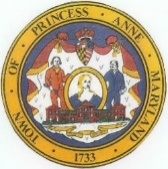 Joseph “Joey” Gardner								President									Orlondo “Dell” Taylor						Vice President					Lionel Frederick				Commissioner				  	Marshall Corbin						             Commissioner 											Shelley Johnson					           		 Paul Wilber Commissioner								Town Attorney 				Call to Order – Commissioner GardnerPledge of Allegiance - ALLMoment of Silence - ALLMotion to Accept Agenda – Commissioner Corbin / Second Commissioner Taylor Motion to Accept January minutes. -  Commissioner Taylor/ Second Commissioner Corbin.Commissioner Gardner – A couple of changes to make update on the agenda – Commissioner Johnson had test and could not be her, she sent an email to that, if no one has any objections we’ll approve that, Nijel Milbourne & Susan Skinner – Budget update – Thank you for a great job for reports – given monthly reports.  Susan Skinner (CPA) stated UHI has been informed with them for the Audit.  Commissioner Gardner ask is that for 2022-2023.  Susan Skinner (CPA) stated yes.Commissioner Gardner – Somerset Landing Update – Asking the County to get on board with helping.  A letter read that will be sent to the County.  Election Board – Re-appointment and new appointments Resolution – Re appoint/appoint new 2 members to the Election BoardResolution Passed – Motion – Commissioner Corbin / Second by Commissioner TaylorProclamation – PFC Michael Anthony Carter, Jr. – Read by Commissioner Gardner – Will be read and presented on February 7, at the Civic Center in Princess Anne.Department Head Reports – Chief Wink – Report AttachedJames Mumford – Public Works - AttachedCitizens Comments Randy George – Historical Trust – Washington Inn- tradition – look important of the Town – concerned it is in jeopardy – wondering if it will remain open - maintain keeping it open during this time.Paul Twinning – The ones operating concern – make a offer to purchase the Hotel – it’s harder to sell with it not being open.Valentina Downing – When the Beckford Ave. Road will be worked on?Commissioner Gardner – will look into it – Public Works will be checking on that.Jill Hall – Closing of Squeaky’s will be very unfortunate.Smyrna George – Will the town let people know what’s going on.Carrie Samis – Anything they can do let them know.  8 Black Business – Boxing Club – a new Bakery opening in March.  Commissioner Johnson ask for help with the Bus Tour for Somerset County, the tickets were free – they went live – sold out in 24 hrs.Charlotte Sharp – Give the Community a chance to help – give solutions to be able to help.Commissioner Gardner – Thank you for your questions/Concerns.  Paul will you expand?Paul Wilbur (Attorney) – The Town want the Restaurant to be a success.  We want it sold and kept open in the process.  Form a committee to help the process.  This can be discussed in the Work Session Agenda.Orlena Wilkes (Squeaky’s) – Thanks to everyone who has come out and supported us.Commissioner Comments Commissioner Frederick – Sanitary District water tower has been painted – Finances – would like an itemized list of credit card statements – all records.  Encourage more citizens to come out and not wait until there’s an issue.  Historical Society, glad that you came out – not to wait until an issue come.  Commissioner Corbin – Thanks Public Works/Police/CitizensCommissioner Taylor – Thanks everyone Public works/Citizens/ Mrs. Hayward for holding everything down in the office.  Hotel – everyone loves it so much.Commissioner Gardner – Don’t want to say anything not legally able to say at this point.  Will make personal calls!Work Session Agenda ItemsBid/ProceduresARPA ReportAdjournment - 7:30 /Closed Session  		Parts of this meeting may be closed due to Real Estate or Personnel Matters. ________________________________							Joseph Gardner, President 							________________________________							Orlondo Taylor, Vice President 							________________________________							Shelley Johnson, Commissioner							________________________________							Lionel Frederick, Commissioner________________________________							Marshall Corbin, Commissioner